Консультация для педагогических работников дошкольных образовательных учреждений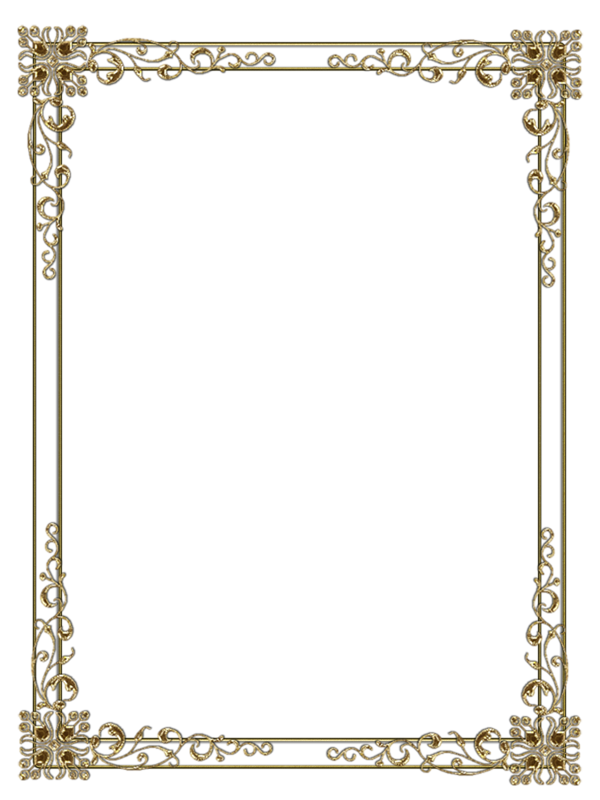 «Дидактическое пособие «Карта открытий» как средство развития самостоятельности и речевой активности детей старшего дошкольного возраста  в  рамках изучения темы недели в условиях ФГОС ДО».Целевые ориентиры ФГОС дошкольного образования на первое место ставят развитие инициативности и самостоятельности детей в разных видах деятельности, что   побуждает  педагогов создавать  условия для поддержки индивидуальности и инициативы детей, для свободного выбора детьми деятельности,  для принятия  решений, выражения своих чувств и мыслей. В целях развития самостоятельности и речевой активности детей старшего дошкольного возраста предлагаем Вам, уважаемые коллеги, дидактическое пособие «Карта открытий».Целью разработки «Карты открытий» является возможность самостоятельного  выбора ребёнком  по теме  недели материалов из предметно-развивающей среды в соответствии со своими интересами и потребностями. Инструмент в виде «Карты открытий» стимулирует развитие самостоятельности, способствуют развитию  умения ставить перед собой цель и стремиться к её достижению.Карта запускается в работу  одновременно с оформлением предметно-пространственной среды группы по теме недели. Каждый ребенок,  получив «Карту открытий» на руки, выбирает привлекательные для себя  виды деятельности  (из разных образовательных областей), которыми  он будет заниматься в течение недели. В первой строке  карты, в цветовом поле,   располагаются картинки,  обозначающие девять  видов детской деятельности. Под каждый вид деятельности столбиком располагаются игровые задания на выбор.  (Приложение 1).В течение недели ребенок реализует задуманное; педагогом фиксируется  в аналитической карте то, что ребёнок  выполнил. В конце недели  проводится итоговое мероприятие, с целью обобщения знаний  и формулировки открытий, которые сделали дети в ходе изучения темы «Растительный мир Прибайкалья. Деревья и кустарники». Алгоритм работы с детьми по «Карте открытий» заключается в следующем:создание разнообразной игровой среды в соответствии с темой недели;вводная беседа с детьми с целью погружения в тему, мотивации на самостоятельное изучение, использование предложенного дидактического материала;оказание детям помощи в выполнении некоторых заданий;руководство самостоятельной деятельностью детей, поддержка детской инициативы;проведение обобщающего мероприятия с детьми. Рефлексия;анализ индивидуальных Карт открытий педагогом, который позволяет увидеть направленность интересов детей, уровень развития самостоятельности ребёнка.Используя диагностику развития уровня самостоятельности детей Г. Григорьевой, можно составить аналитическую справку, выразить в таблице результаты. Диагностика предполагает три уровня развития самостоятельности:высокий: ребёнок выполняет задания самостоятельно, в случае необходимости обращается с вопросами, типа «помоги мне это сделать самому»;средний:  ребёнку требуется незначительная помощь, с вопросами обращается редко;низкий уровень: ребёнку необходима поддержка и стимуляция деятельности со стороны взрослого, сам с вопросами к взрослому не обращается.Технология работы с использованием  «Карты открытий»  соответствует основным принципам дошкольного образования, совершается в формах, специфичных для детей дошкольного возраста, способствует  созданию развивающей предметно-пространственной среды в соответствии с ФГОС ДО.